Senior Project Career Search Part II (new requirement for binder DUE Tuesday, January 31)In addition to the Career Cruising documents you printed out, I also want you to complete and print out your results from the O*Net Interest Profiler.   O*Net is a program created by the US Department of Labor.  It is not specifically geared toward high school students (like career cruising), so you may find that it offers you a more options and feedback.  Good Luck!  Steps:Go to:  http://www.mynextmove.org/explore/ip  and begin the interest profiler. It will give you some information, then ask you 60 questions about your likes and dislikes. When you are finished, print out your “Interest Profiler Score Report.”  It will score you in 5 categories: Realistic, Investigative, Artistic, Social, Enterprising, and Conventional.  Hit next and continue with the survey.  You will learn how much schooling and training is needed to various professions in the “Job Zone” information. It will ask you to choose the zone that works for you.  Print out the “Interest Profiler Career List.” These are the careers that fit your interest and your preparation level.  It will also give you future outlooks and whether or not the career is green.  Senior Project Career Search Part II (new requirement for binder DUE Wednesday, February 1)In addition to the Career Cruising documents you printed out, I also want you to complete and print out your results from the O*Net Interest Profiler.   O*Net is a program created by the US Department of Labor.  It is not specifically geared toward high school students (like career cruising), so you may find that it offers you a more options and feedback.  Good Luck!  Steps:Go to:  http://www.mynextmove.org/explore/ip  and begin the interest profiler. It will give you some information, then ask you 60 questions about your likes and dislikes. When you are finished, print out your “Interest Profiler Score Report.”  It will score you in 5 categories: Realistic, Investigative, Artistic, Social, Enterprising, and Conventional.  Hit next and continue with the survey.  You will learn how much schooling and training is needed to various professions in the “Job Zone” information. It will ask you to choose the zone that works for you.  Print out the “Interest Profiler Career List.” These are the careers that fit your interest and your preparation level.  It will also give you future outlooks and whether or not the career is green.  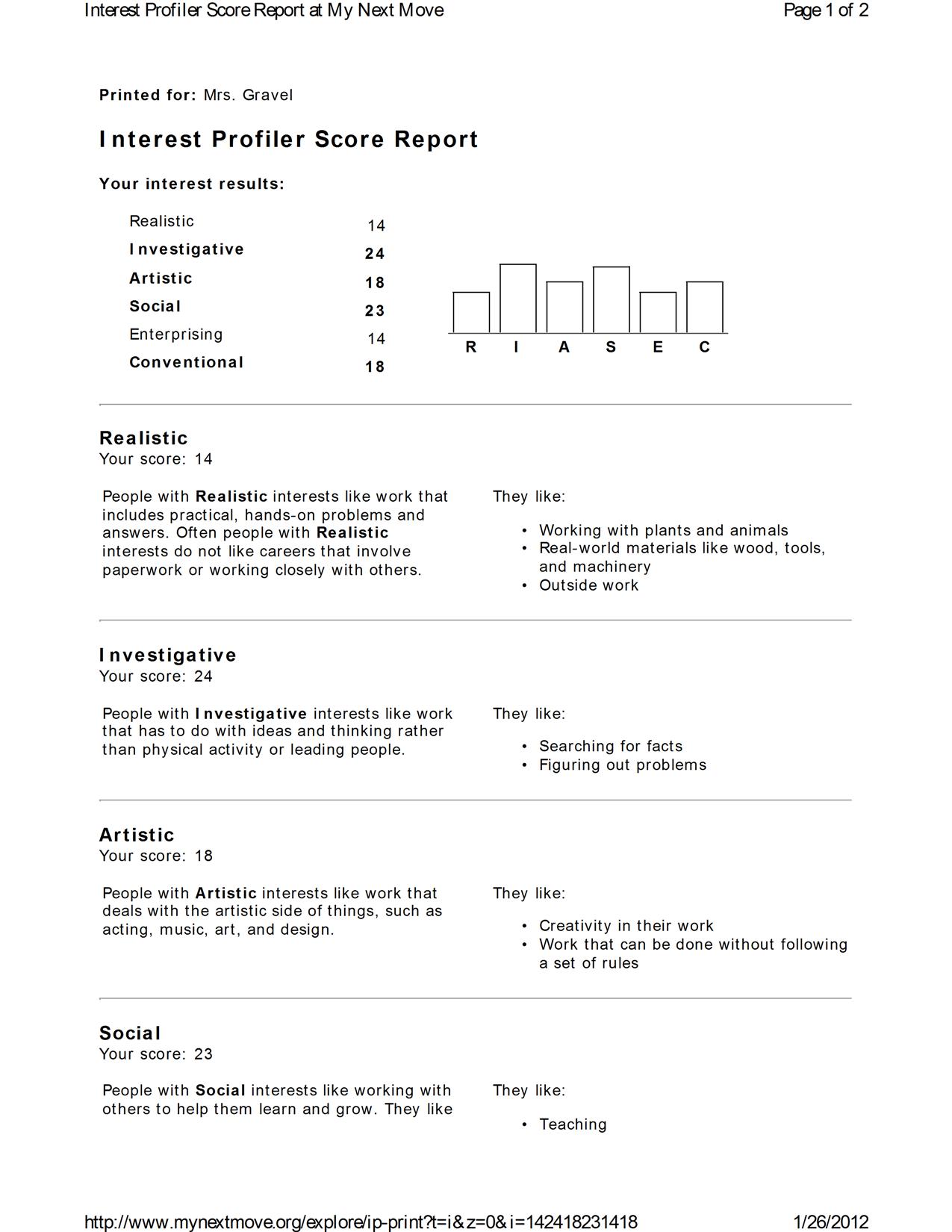 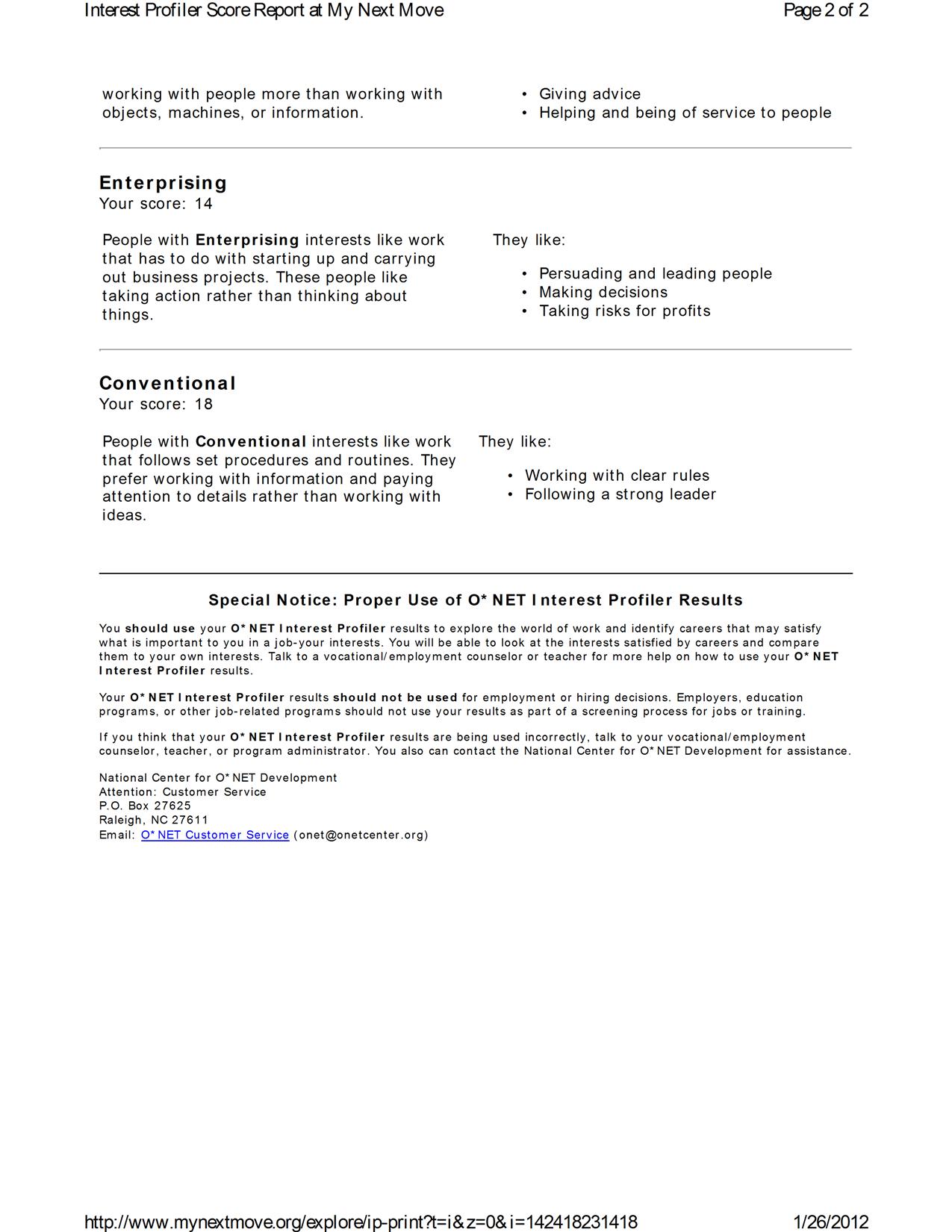 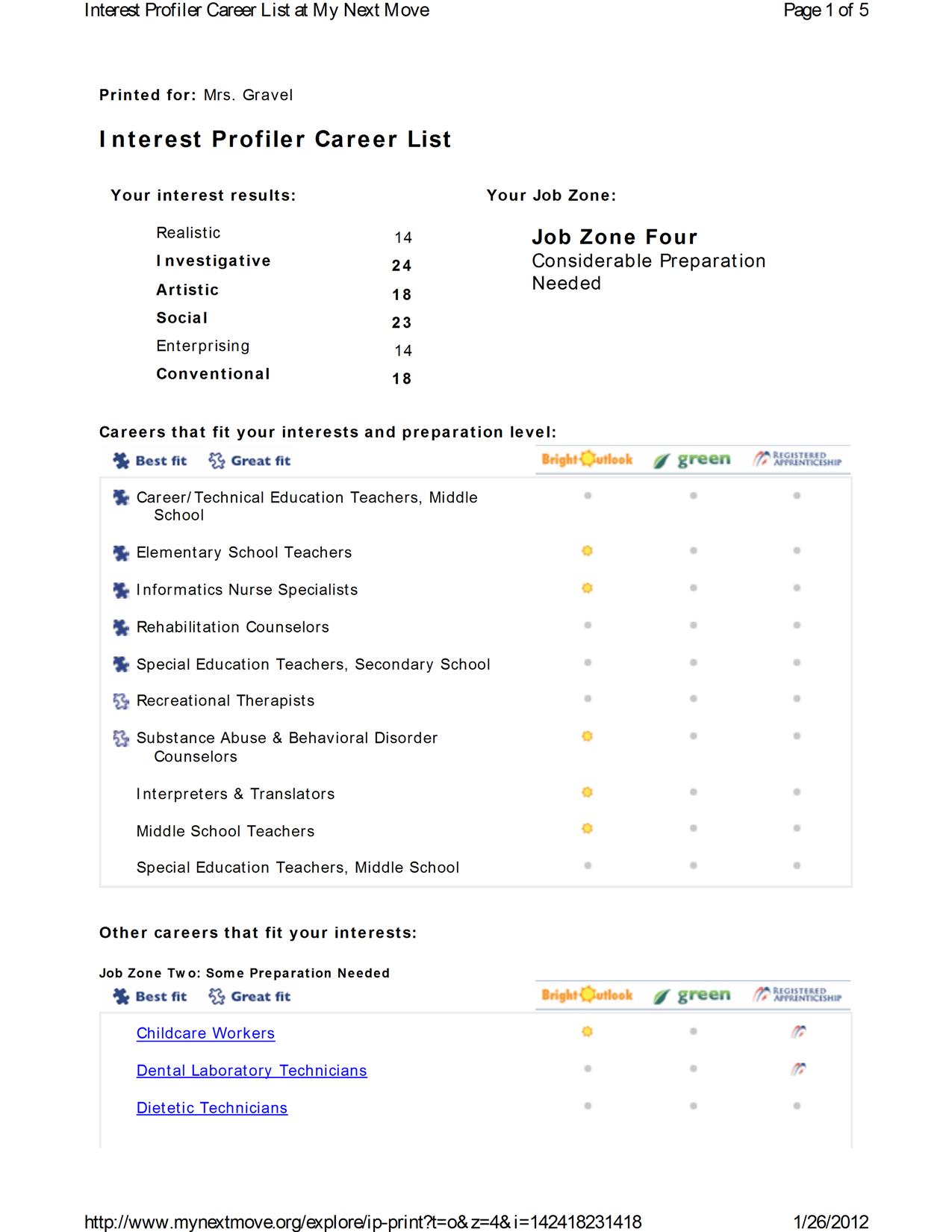 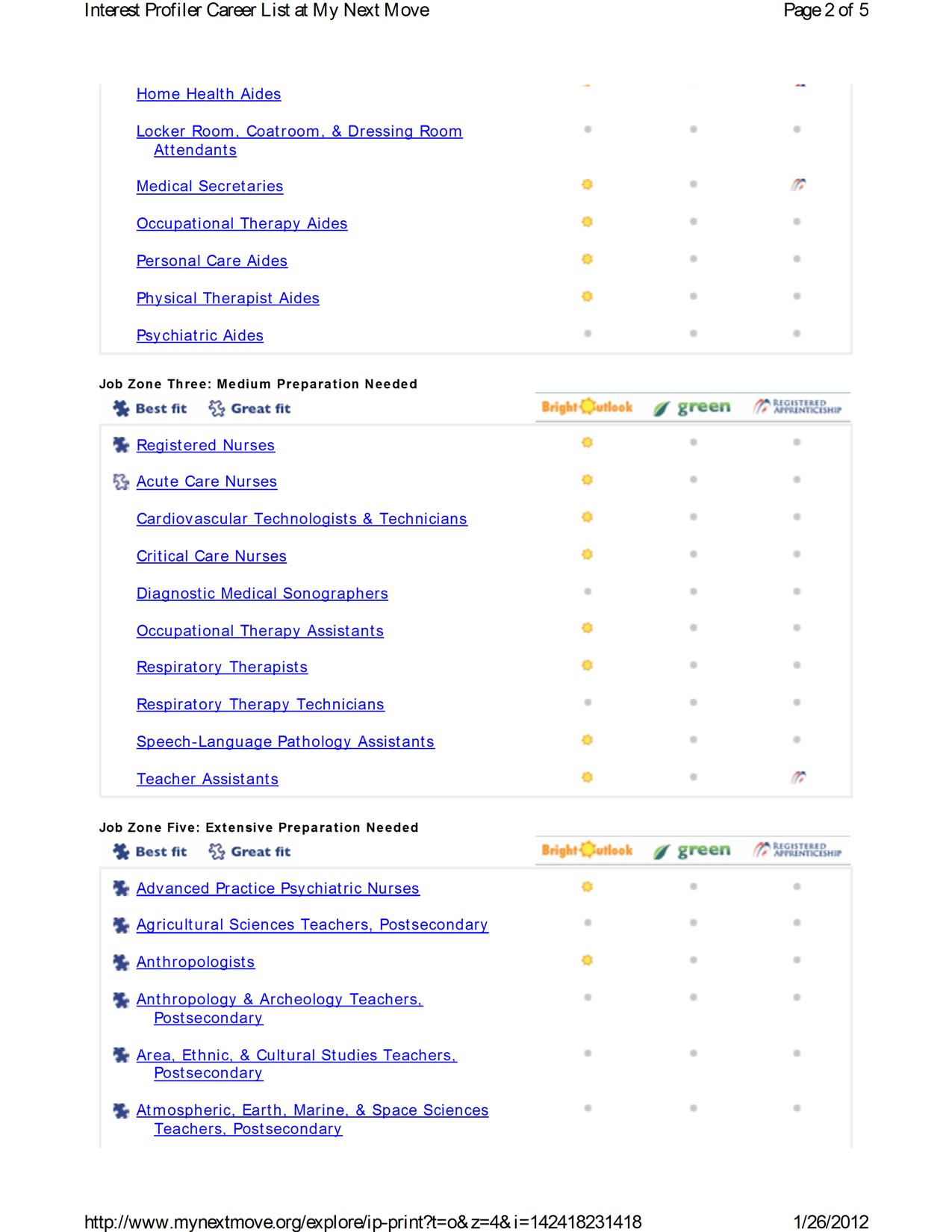 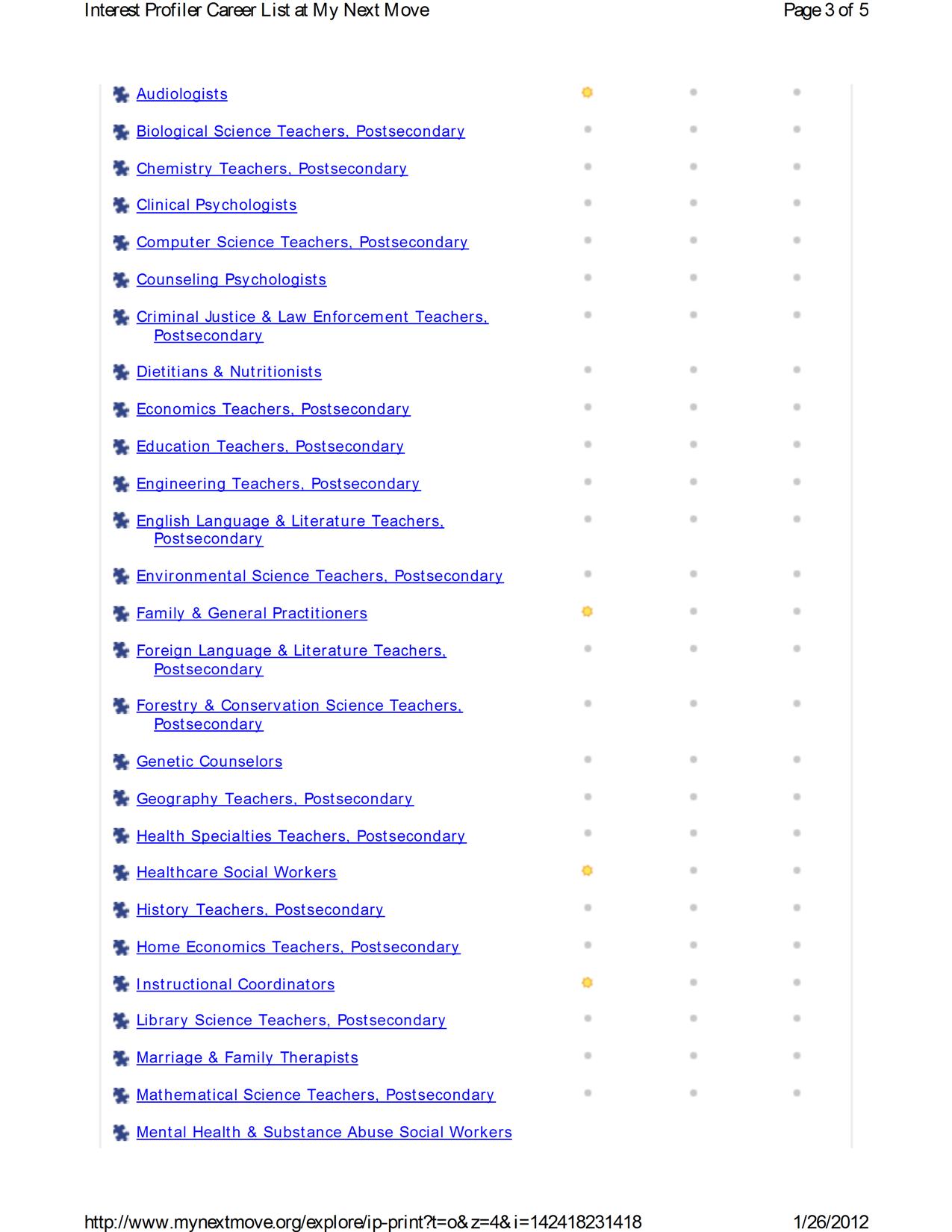 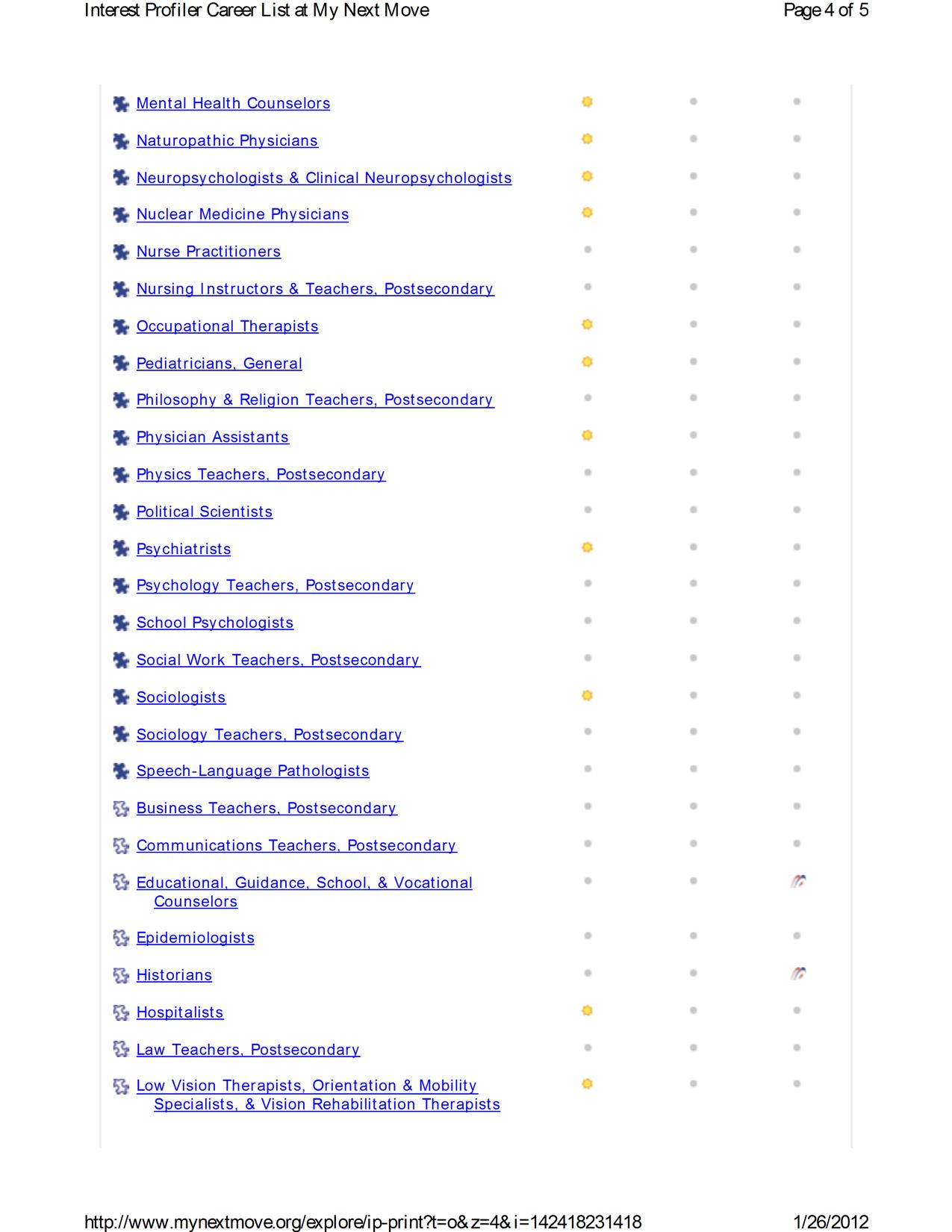 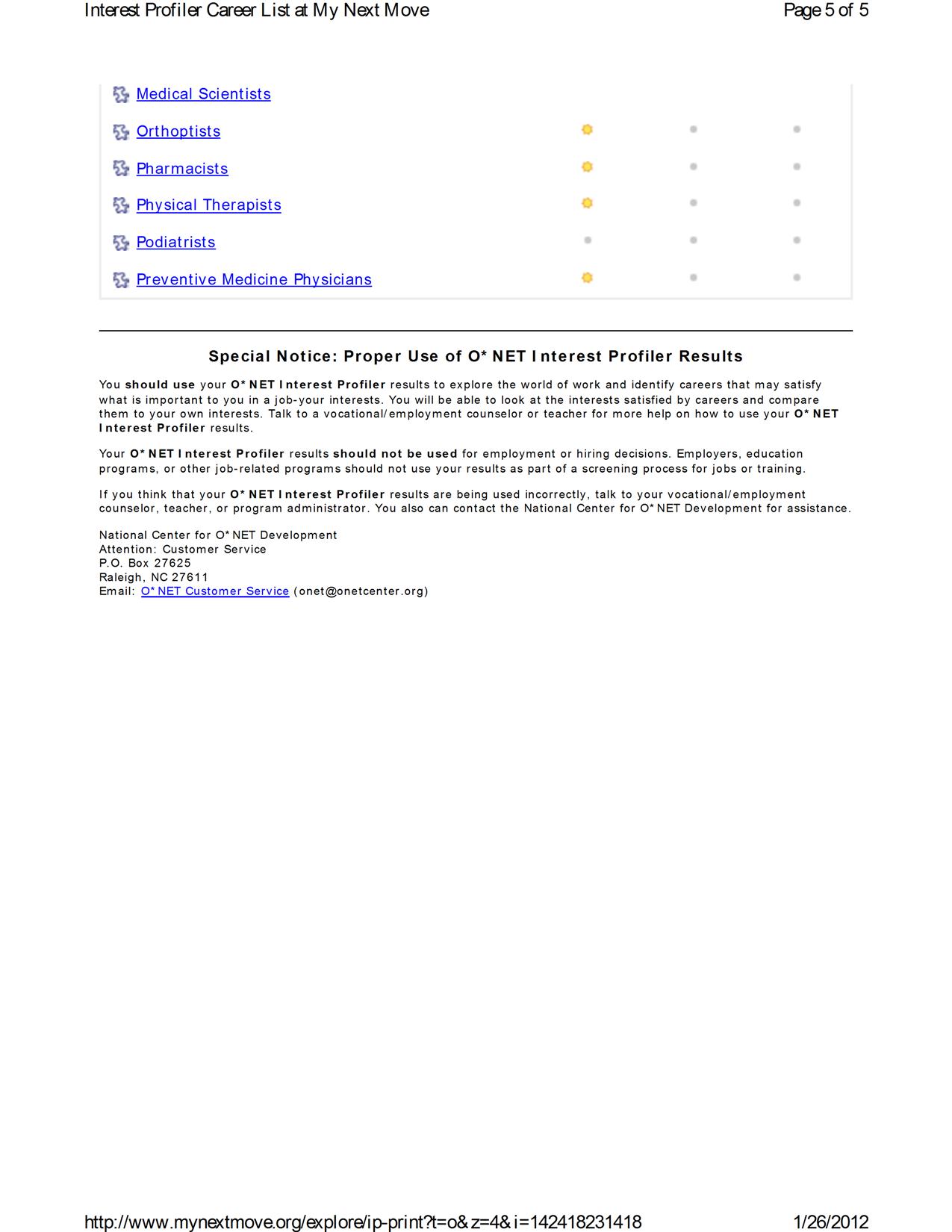 